Reflective questions Module 31. You meet your client for the first time, and immediately he startsirritating you. He does not listen to you, responds very vaguely toyour questions about what has happened, and doubts your advice.• How do you go about it?• How important is it for you that your client follows your advice (ifyes, what do you do to make this happen)?2. The document ‘Consultation Checklist’ contains a list of topics orissues to be discussed during the first lawyer-client consultation.Does this correspond to your own experience? Do you find certaintopics more or less important than the others (or irrelevant)?3. The document ‘Disclosure Checklist’ described the type ofinformation that ideally the lawyer should gather from theauthorities (police, prosecutor…) before advising client at theinvestigative stage. Does this correspond to your own experience? Ifthis information is not given to you (and if you think it is important toknow it), can you think of ways how you could obtain it?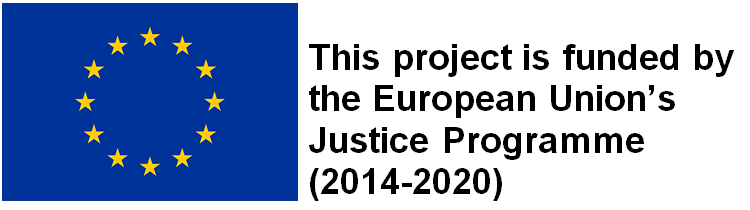 “This publication was funded by the European Union’s Justice Programme (2014-2020). The content of this training material represents only the views of the Netpralat’s Project Partners and is their sole responsibility. The European Commission does not accept any responsibility for use that may be made of the information it contains."